Publicado en España el 14/03/2019 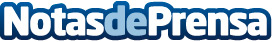 Con la llegada de la primavera tiendas.com recomienda valorar el estado de las piscinasCon la llegada de la primavera, y con el verano a la vuelta de la esquina, son muchas las personas que optan por disfrutar de la piscina, sea comunitaria o privada, para refrescarse y tomar el sol cómodamente. Pero las piscinas necesitan de sus cuidados, y sobre todo necesitan estar limpias para que puedan disfrutarse como es debido. En este sentido, cada vez son más las personas que recurren a los limpiafondos para realizar esta laborDatos de contacto:María José Capdepón Valcarce600005872Nota de prensa publicada en: https://www.notasdeprensa.es/con-la-llegada-de-la-primavera-tiendas-com Categorias: Nacional Consumo Jardín/Terraza http://www.notasdeprensa.es